Organizační zabezpečení základního kola soutěže v požárním sportu pro okrsek Veselí nad Lužnicí v roce 2022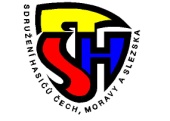 Sdružení hasičů Čech, Moravy a Slezskaokrsek Veselí nad LužnicíMísto konání soutěže:Dráchov, louka u autobusové zastávky před mostem (viz mapka)Dráchov, louka u autobusové zastávky před mostem (viz mapka)Dráchov, louka u autobusové zastávky před mostem (viz mapka)Datum konání soutěže:sobota 7. května 2022sobota 7. května 2022sobota 7. května 2022Předpokládaný časový průběh:11.45 – 12.25Prezence (v místě konání soutěže)Prezence (v místě konání soutěže)12.30NástupNástup12.45Porada rozhodčích a velitelůPorada rozhodčích a velitelů13.00Zahájení plnění disciplínZahájení plnění disciplíncca 17.00Ukončení soutěže, nástup, vyhlášení výsledkůUkončení soutěže, nástup, vyhlášení výsledkůPořadatel:Sbor dobrovolných hasičů DráchovSbor dobrovolných hasičů DráchovSbor dobrovolných hasičů DráchovVelitel soutěže:Houska Milan (SDH Dráchov)Houska Milan (SDH Dráchov)Houska Milan (SDH Dráchov)Hlavní rozhodčí:Kaisler Stanislav (SDH Veselí nad Lužnicí)Kaisler Stanislav (SDH Veselí nad Lužnicí)Kaisler Stanislav (SDH Veselí nad Lužnicí)Zástupce hlavního rozhodčího:Veselý Jiří (SDH Sviny)Veselý Jiří (SDH Sviny)Veselý Jiří (SDH Sviny)Rozhodčí disciplíny požární útok:Znamenaný Zdeněk (SDH Řípec)Znamenaný Zdeněk (SDH Řípec)Znamenaný Zdeněk (SDH Řípec)Rozhodčí disciplíny Běh na 100 m:Slípka Tomáš (SDH Dráchov)Slípka Tomáš (SDH Dráchov)Slípka Tomáš (SDH Dráchov)Sčítací komise:Jedličková Martina (SDH Veselí nad Lužnicí)Horváthová Lenka (SDH Veselí nad Lužnicí)Jedličková Martina (SDH Veselí nad Lužnicí)Horváthová Lenka (SDH Veselí nad Lužnicí)Jedličková Martina (SDH Veselí nad Lužnicí)Horváthová Lenka (SDH Veselí nad Lužnicí)Pravidla:Soutěž se koná podle platných pravidel požárního sportu a podle schváleného usnesení OSH Tábor s následujícími výjimkami a upřesněnímiSoutěž se koná podle platných pravidel požárního sportu a podle schváleného usnesení OSH Tábor s následujícími výjimkami a upřesněnímiSoutěž se koná podle platných pravidel požárního sportu a podle schváleného usnesení OSH Tábor s následujícími výjimkami a upřesněnímiKategorie:Muži I. (všichni narozeni 7. 5. 2007 a starší, musí mít občanský průkaz)Muži I. (všichni narozeni 7. 5. 2007 a starší, musí mít občanský průkaz)Muži I. (všichni narozeni 7. 5. 2007 a starší, musí mít občanský průkaz)Muži II. (alespoň 5 členů družstva musí být narozeno 7. 5. 1987 a starších)Muži II. (alespoň 5 členů družstva musí být narozeno 7. 5. 1987 a starších)Muži II. (alespoň 5 členů družstva musí být narozeno 7. 5. 1987 a starších)Ženy I. (všechny narozeny 7. 5. 2007 a starší, musí mít občanský průkaz)Ženy I. (všechny narozeny 7. 5. 2007 a starší, musí mít občanský průkaz)Ženy I. (všechny narozeny 7. 5. 2007 a starší, musí mít občanský průkaz)Ženy II. (alespoň 5 členek družstva musí být narozeno 7. 5. 1992 a starších)Ženy II. (alespoň 5 členek družstva musí být narozeno 7. 5. 1992 a starších)Ženy II. (alespoň 5 členek družstva musí být narozeno 7. 5. 1992 a starších)Všichni soutěžící se smí zapojit do soutěže pouze v jednom družstvuVšichni soutěžící se smí zapojit do soutěže pouze v jednom družstvuVšichni soutěžící se smí zapojit do soutěže pouze v jednom družstvuDisciplína požární útok:nastartovaný stroj, vlastnísavice 2 x 2,5 mterče s deskou 0,5 x 0,5 m, za otvorem umístněné plechovkypřilby povinné, opasky nepovinnéjeden pokuspoužití přetlakového ventilu, nastaveného na hodnotu 1,2 MPa, je dobrovolné, záleží na rozhodnutí družstva káď se během pokusu nedoplňujev kategoriích Muži II. a Ženy II. soutěží minimálně 5 staršíchdružstvo si před startem nachystá materiál na přípravnou čáru, poté provede nástup a velitel podá hlášení rozhodčímu disciplínyje povolen jeden chybný start, vyloučení nastává až po druhém chybném startunastartovaný stroj, vlastnísavice 2 x 2,5 mterče s deskou 0,5 x 0,5 m, za otvorem umístněné plechovkypřilby povinné, opasky nepovinnéjeden pokuspoužití přetlakového ventilu, nastaveného na hodnotu 1,2 MPa, je dobrovolné, záleží na rozhodnutí družstva káď se během pokusu nedoplňujev kategoriích Muži II. a Ženy II. soutěží minimálně 5 staršíchdružstvo si před startem nachystá materiál na přípravnou čáru, poté provede nástup a velitel podá hlášení rozhodčímu disciplínyje povolen jeden chybný start, vyloučení nastává až po druhém chybném startunastartovaný stroj, vlastnísavice 2 x 2,5 mterče s deskou 0,5 x 0,5 m, za otvorem umístněné plechovkypřilby povinné, opasky nepovinnéjeden pokuspoužití přetlakového ventilu, nastaveného na hodnotu 1,2 MPa, je dobrovolné, záleží na rozhodnutí družstva káď se během pokusu nedoplňujev kategoriích Muži II. a Ženy II. soutěží minimálně 5 staršíchdružstvo si před startem nachystá materiál na přípravnou čáru, poté provede nástup a velitel podá hlášení rozhodčímu disciplínyje povolen jeden chybný start, vyloučení nastává až po druhém chybném startuDisciplína Běh na 100 m s překážkami jednotlivci:kategorie M I. bariera 2x2 m, ostatní příčné břevno 0,7 m vysokékategorie M I. kladina 1,2 m vysoká, ostatní 0,8 m vysokádisciplínu plní 4 závodníci, startují v pořadí, v jakém jsou napsáni v přihlášce, výsledkem je součet tří nejlepších časův kategoriích Muži II. a Ženy II. soutěží jen staršínářadí – každý vlastní přilby a opasky povinnéje povolen jeden chybný start, vyloučení nastává až po druhém chybném startukategorie M I. bariera 2x2 m, ostatní příčné břevno 0,7 m vysokékategorie M I. kladina 1,2 m vysoká, ostatní 0,8 m vysokádisciplínu plní 4 závodníci, startují v pořadí, v jakém jsou napsáni v přihlášce, výsledkem je součet tří nejlepších časův kategoriích Muži II. a Ženy II. soutěží jen staršínářadí – každý vlastní přilby a opasky povinnéje povolen jeden chybný start, vyloučení nastává až po druhém chybném startukategorie M I. bariera 2x2 m, ostatní příčné břevno 0,7 m vysokékategorie M I. kladina 1,2 m vysoká, ostatní 0,8 m vysokádisciplínu plní 4 závodníci, startují v pořadí, v jakém jsou napsáni v přihlášce, výsledkem je součet tří nejlepších časův kategoriích Muži II. a Ženy II. soutěží jen staršínářadí – každý vlastní přilby a opasky povinnéje povolen jeden chybný start, vyloučení nastává až po druhém chybném startu-- pokračování na druhé straně ---- pokračování na druhé straně ---- pokračování na druhé straně ---- pokračování na druhé straně --Losování startovních čísel:Provede starosta okrsku před konáním soutěže tak, aby nedocházelo k časovým kolizím v plnění disciplín u družstev z jednoho sboru, startovní číslo obdrží družstvo při prezenci a s ním dostane časový rozpis pro plnění jednotlivých disciplín. Tento rozpis je třeba dodržovat, pozdní nástup k plnění disciplíny bude mít za následek diskvalifikaci družstva či jednotlivce.Provede starosta okrsku před konáním soutěže tak, aby nedocházelo k časovým kolizím v plnění disciplín u družstev z jednoho sboru, startovní číslo obdrží družstvo při prezenci a s ním dostane časový rozpis pro plnění jednotlivých disciplín. Tento rozpis je třeba dodržovat, pozdní nástup k plnění disciplíny bude mít za následek diskvalifikaci družstva či jednotlivce.Provede starosta okrsku před konáním soutěže tak, aby nedocházelo k časovým kolizím v plnění disciplín u družstev z jednoho sboru, startovní číslo obdrží družstvo při prezenci a s ním dostane časový rozpis pro plnění jednotlivých disciplín. Tento rozpis je třeba dodržovat, pozdní nástup k plnění disciplíny bude mít za následek diskvalifikaci družstva či jednotlivce.Kontaktní osoba(starosta okrsku)Do 15. 5. 2018:Stanislav KaislerVojty Slukova 283391 81 Veselí nad LužnicíStanislav KaislerVojty Slukova 283391 81 Veselí nad Lužnicítel.: +420 603 939 137e-mail: lojzik@stka.czwww: http://sdh-veseli.hyperlink.czOdevzdání přihlášek:Správně vyplněná přihláška musí být odevzdána k rukám starosty okrsku (viz kontaktní osoba) nejpozději ve čtvrtek 5. 5. 2022 do 18.00.Přihlášky musí být vyplněny dle vzoru, který byl sborům předán na schůzi okrsku 14. 4. 2022, zejména je nutné vyplnit pořadí soutěžících pro běh na 100 m s překážkami. Bez těchto náležitostí nemůže být přihláška přijata!!Správně vyplněná přihláška musí být odevzdána k rukám starosty okrsku (viz kontaktní osoba) nejpozději ve čtvrtek 5. 5. 2022 do 18.00.Přihlášky musí být vyplněny dle vzoru, který byl sborům předán na schůzi okrsku 14. 4. 2022, zejména je nutné vyplnit pořadí soutěžících pro běh na 100 m s překážkami. Bez těchto náležitostí nemůže být přihláška přijata!!Správně vyplněná přihláška musí být odevzdána k rukám starosty okrsku (viz kontaktní osoba) nejpozději ve čtvrtek 5. 5. 2022 do 18.00.Přihlášky musí být vyplněny dle vzoru, který byl sborům předán na schůzi okrsku 14. 4. 2022, zejména je nutné vyplnit pořadí soutěžících pro běh na 100 m s překážkami. Bez těchto náležitostí nemůže být přihláška přijata!!Startovné:Soutěž je otevřena pouze pro družstva, která jsou organizována ve Sborech dobrovolných hasičů okrsku Veselí nad Lužnicí, startovné se nehradí.Soutěž je otevřena pouze pro družstva, která jsou organizována ve Sborech dobrovolných hasičů okrsku Veselí nad Lužnicí, startovné se nehradí.Soutěž je otevřena pouze pro družstva, která jsou organizována ve Sborech dobrovolných hasičů okrsku Veselí nad Lužnicí, startovné se nehradí.Dodatečné podmínky účasti:Všichni soutěžící musí být členy (členkami) SH ČMS ! V průběhu soutěže může být kdykoliv namátkově provedena kontrola dokladů (občanský průkaz, členský průkaz nebo jiný obdobný doklad)Dle usnesení okrsku je každý SDH, který se chce soutěže zúčastnit (kromě pořádajícího), povinen delegovat alespoň jednoho člena do organizačního štábu soutěže (sboru rozhodčích). Kdo tuto podmínku nesplní, nebude ke startu v soutěži připuštěn. Takto delegovaní rozhodčí se musí zúčastnit schůzky rozhodčích, která se koná ve čtvrtek 5. 5. 2022 v 1800 v Dráchově v místě konání soutěže. Na této schůzce budou jednotlivým rozhodčím přiděleny jejich úseky a vysvětlena jim jejich funkce. Je možnost předat na této schůzce přihlášky.Všichni soutěžící musí být členy (členkami) SH ČMS ! V průběhu soutěže může být kdykoliv namátkově provedena kontrola dokladů (občanský průkaz, členský průkaz nebo jiný obdobný doklad)Dle usnesení okrsku je každý SDH, který se chce soutěže zúčastnit (kromě pořádajícího), povinen delegovat alespoň jednoho člena do organizačního štábu soutěže (sboru rozhodčích). Kdo tuto podmínku nesplní, nebude ke startu v soutěži připuštěn. Takto delegovaní rozhodčí se musí zúčastnit schůzky rozhodčích, která se koná ve čtvrtek 5. 5. 2022 v 1800 v Dráchově v místě konání soutěže. Na této schůzce budou jednotlivým rozhodčím přiděleny jejich úseky a vysvětlena jim jejich funkce. Je možnost předat na této schůzce přihlášky.Všichni soutěžící musí být členy (členkami) SH ČMS ! V průběhu soutěže může být kdykoliv namátkově provedena kontrola dokladů (občanský průkaz, členský průkaz nebo jiný obdobný doklad)Dle usnesení okrsku je každý SDH, který se chce soutěže zúčastnit (kromě pořádajícího), povinen delegovat alespoň jednoho člena do organizačního štábu soutěže (sboru rozhodčích). Kdo tuto podmínku nesplní, nebude ke startu v soutěži připuštěn. Takto delegovaní rozhodčí se musí zúčastnit schůzky rozhodčích, která se koná ve čtvrtek 5. 5. 2022 v 1800 v Dráchově v místě konání soutěže. Na této schůzce budou jednotlivým rozhodčím přiděleny jejich úseky a vysvětlena jim jejich funkce. Je možnost předat na této schůzce přihlášky.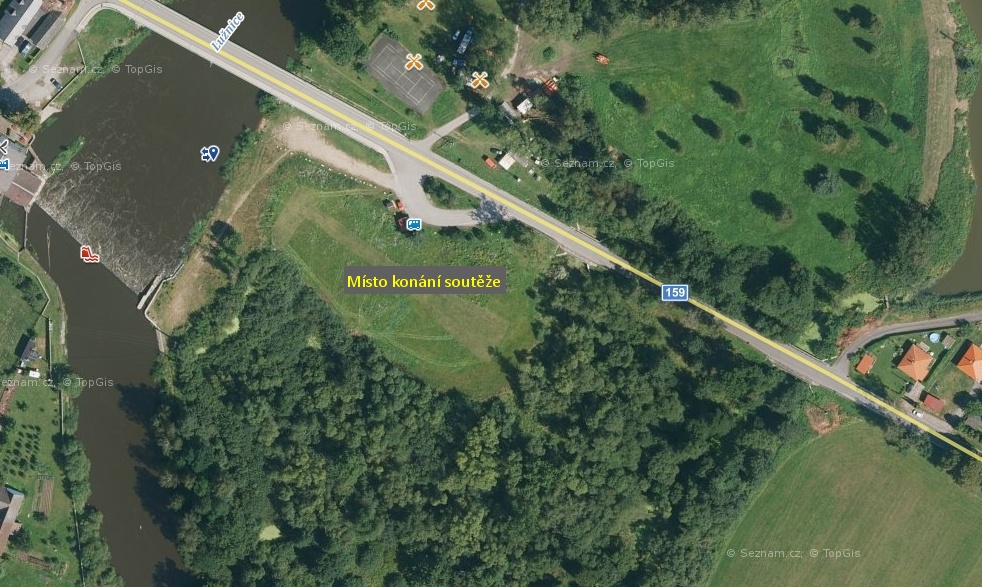 